1	BackgroundThe five-year Volunteer Services Strategic Plan aims to develop our thriving, inclusive volunteer service which meets the changing needs of patients, the organisation and the local community.  It identifies a number of volunteering priorities which support the overall strategic plan of the Board, in particular, supporting accessibility, staff, patients, families and visitors in the planned orthopaedic and ophthalmology expansions.  Re-securing our Investing in Volunteers Accreditation in Summer 2020 will be a key focus: reflecting our people-centred commitment.Golden Jubilee Foundation’s commitment to volunteering is ongoing and in implementing this strategic plan, we are seeking to embed the importance of volunteers in every aspect of our work.  The content has been compiled by the Volunteer Services Manager with the design/graphics by the Learning and Equalities Project Officer. 2	Conclusion/RecommendationBoard Members are asked to discuss and approve the Volunteers StrategyGareth Adkins						Marcella BoyleDirector of Quality, Innovation and People		Volunteer Forum Chair1 February 2019(Elizabeth Rogers, Volunteer Services Manager)
Board Meeting:14 February 2019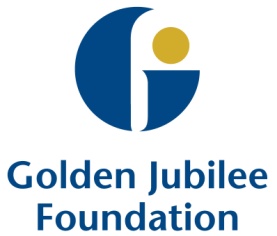 Subject:Volunteer StrategyRecommendation:	Board members are asked to:Board members are asked to: